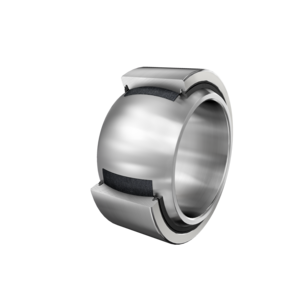 GE220-UK-2RS-BSpherical plain bearingRadial spherical plain bearing, maintenance-free, sliding layer: ELGOGLIDE, inner ring curved surface with hard chromium coating; DIN ISO 12240-1; dimension series E, sealedAdd to wish listContact usProduct informationCalculationsCADMounting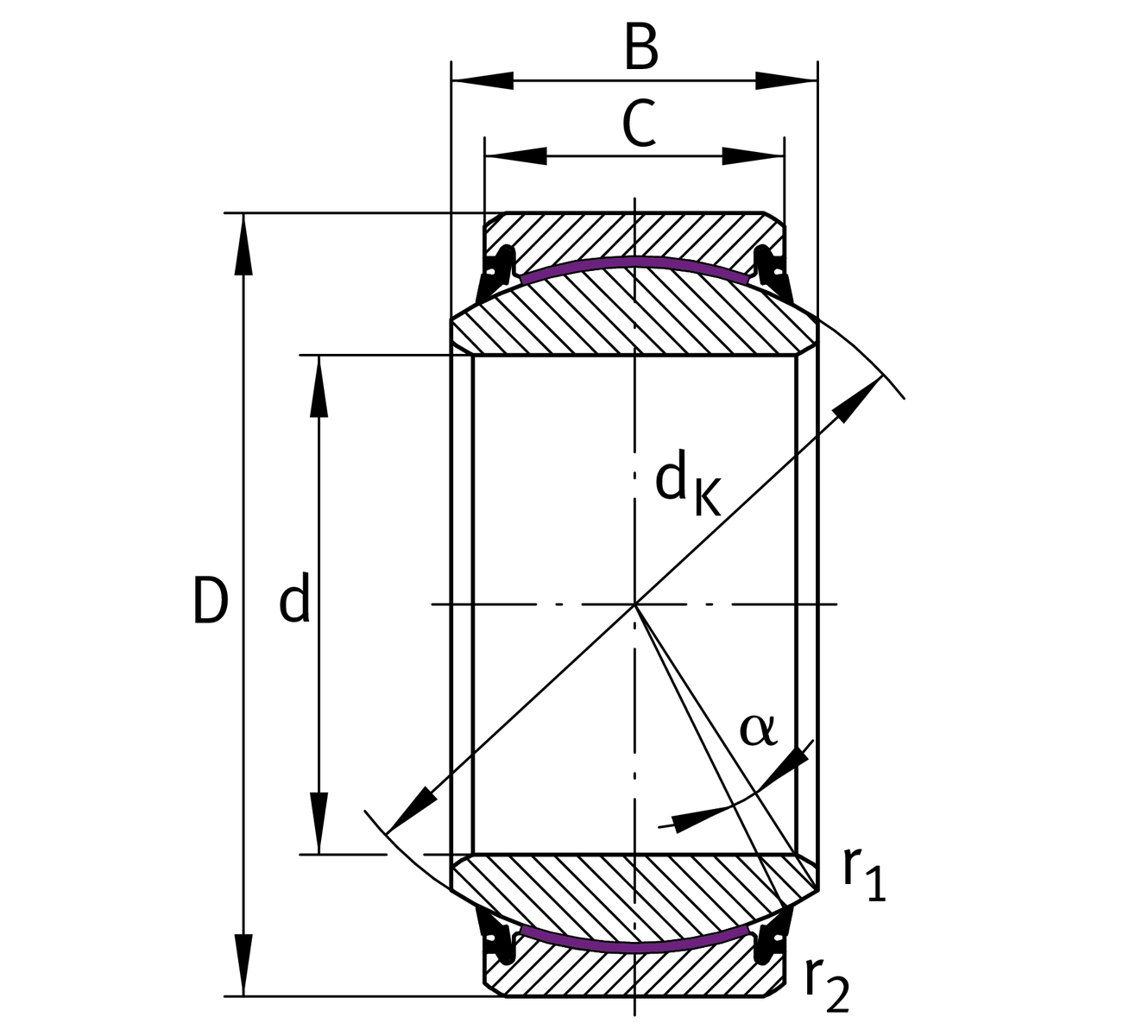 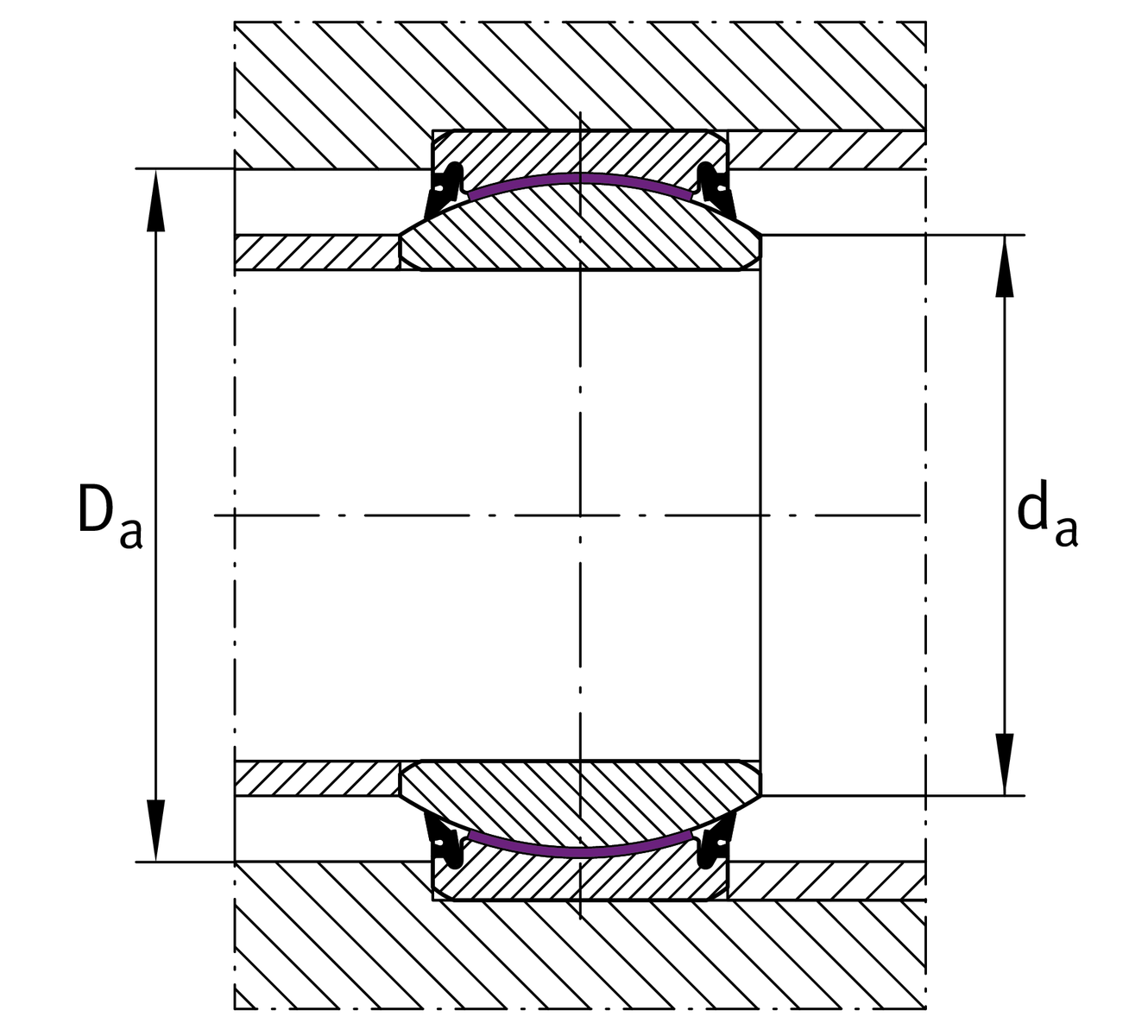 Main Dimensions & Performance DataDownload data sheetD320 mmOutside diameter bearingd220 mmBore diameter bearingB135 mmWidth Inner ringC100 mmWidth Outer ringCr6,600,000 NBasic dynamic load rating, radialC0r11,000,000 NBasic static load rating, radial32 kgWeightDimensionsdK275 mmBall diameterα8 °Tilt angleGr0 - 0,11 mmRadial ClearancedUT-0.03 mmBore diameter bearing, lower toleranceDUT-0.04 mmOutside diameter, lower toleranceBUT-0.3 mmWidth inner ring, lower toleranceCOT-0.8 mmWidth outer ring, lower toleranceMounting dimensionsr1smin1.1 mmEdge Spacingr2smin1.1 mmEdge Spacingda max239.5 mmConnection measure Inner ringDa min267 mmHousing Connection DiameterTemperature rangeTmin-30 °COperating temperature min.Tmax130 °COperating temperature max.